Projektas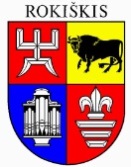 ROKIŠKIO RAJONO SAVIVALDYBĖS TARYBAS P R E N D I M A SDĖL SAVIVALDYBĖS KONTROLIERIAUS, SAVIVALDYBĖS KONTROLĖS IR AUDITO TARNYBOS VALSTYBĖS TARNAUTOJŲ, CENTRALIZUOTOS VIDAUS AUDITO TARNYBOS VEDĖJO, CENTRALIZUOTOS VIDAUS AUDITO TARNYBOS VALSTYBĖS TARNAUTOJŲ BEI SAVIVALDYBĖS ADMINISTRACIJOS VALSTYBĖS TARNAUTOJŲ VERTINIMO KOMISIJOS NARIŲ VERTINIMO KOMISIJOS SUDARYMO2017 m. lapkričio 30 d. Nr. TS-RokiškisVadovaudamasis Lietuvos Respublikos valstybės tarnybos įstatymo 22¹ straipsniu, Valstybės tarnautojų kvalifikacinių klasių suteikimo ir valstybės tarnautojų tarnybinės veiklos vertinimo taisyklėmis, patvirtintomis  Lietuvos Respublikos Vyriausybės 2002 m. birželio 17 d. nutarimu Nr. 909 „Dėl Valstybės tarnautojų kvalifikacinių klasių suteikimo ir valstybės tarnautojų tarnybinės veiklos vertinimo taisyklių bei valstybės tarnautojų tarnybinės veiklos vertinimo kriterijų‘, Lietuvos Respublikos vietos savivaldos įstatymo 16 straipsnio 4 dalimi, 18 straipsnio 1 dalimi,  Rokiškio rajono savivaldybės taryba n u s p r e n d ž i a:1. S u d a r y t i Savivaldybės kontrolieriaus, Savivaldybės kontrolės ir audito tarnybos valstybės tarnautojų, Savivaldybės centralizuoto vidaus audito tarnybos vedėjo, Savivaldybės centralizuoto vidaus audito skyriaus valstybės tarnautojų bei savivaldybės administracijos valstybės tarnautojų vertinimo komisijos narių vertinimo komisiją dvejiems metams: Rimantas Užuotas – Pasvalio rajono savivaldybės administracijos direktorius, komisijos pirmininkas;Marius Mališauskas – Kupiškio rajono savivaldybės administracijos direktorius, komisijos narys, kuriam pavedama atlikti vertinimo komisijos pirmininko funkcijas, vertinimo komisijos pirmininkui dėl svarbių priežasčių negalint dalyvauti vertinimo komisijos darbe;Violeta Damoševičienė – Rokiškio rajono valstybės darbuotojų profesinės sąjungos atstovas;Jonas Jonušys – Biržų rajono savivaldybės administracijos direktorius;Eugenijus Lunskis – Panevėžio rajono savivaldybės administracijos direktorius.2. P r i p a ž i n t i netekusiu galios Rokiškio rajono savivaldybės tarybos 2015 m. lapkričio 27d. sprendimą Nr. TS-235 „ Dėl savivaldybės kontrolieriaus, Savivaldybės kontrolės ir audito tarnybos valstybės tarnautojų, Savivaldybės centralizuoto vidaus audito skyriaus vedėjo, Savivaldybės centralizuoto vidaus audito skyriaus valstybės tarnautojų bei savivaldybės administracijos valstybės tarnautojų vertinimo komisijos narių vertinimo komisijos sudarymo“.Šis sprendimas gali būti skundžiamas Lietuvos Respublikos administracinių bylų teisenos įstatymo nustatyta tvarka.Savivaldybės meras				Antanas VagonisRegina StrumskienėROKIŠKIO RAJONO SAVIVALDYBĖS TARYBOS SPRENDIMODĖL SAVIVALDYBĖS KONTROLIERIAUS, SAVIVALDYBĖS KONTROLĖS IR AUDITO TARNYBOS VALSTYBĖS TARNAUTOJŲ, CENTRALIZUOTOS VIDAUS AUDITO TARNYBOS VEDĖJO, CENTRALIZUOTOS VIDAUS AUDITO TARNYBOS VALSTYBĖS TARNAUTOJŲ BEI SAVIVALDYBĖS ADMINISTRACIJOS VALSTYBĖS TARNAUTOJŲ VERTINIMO KOMISIJOS NARIŲ VERTINIMO KOMISIJOS SUDARYMO AIŠKINAMASIS RAŠTASParengto sprendimo projekto tikslai ir uždaviniai. Patvirtinus komisiją bus įvykdyti  Lietuvos Respublikos valstybės tarnybos įstatymo  22¹ straipsnio, Valstybės tarnautojų kvalifikacinių klasių suteikimo ir valstybės tarnautojų tarnybinės veiklos vertinimo taisyklių, patvirtintų  Lietuvos Respublikos Vyriausybės  2002 m. birželio 17 d. nutarimu Nr. 909 „Dėl valstybės tarnautojų kvalifikacinių klasių suteikimo  ir valstybės tarnautojų tarnybinės veiklos vertinimo taisyklių  bei valstybės tarnautojų tarnybinės veiklos vertinimo kriterijų“ reikalavimai.  Šiuo metu esantis teisinis reglamentavimas. Lietuvos Respublikos vietos savivaldos įstatymas, Lietuvos Respublikos valstybės tarnybos įstatymas, Valstybės tarnautojų kvalifikacinių klasių suteikimo ir valstybės tarnautojų tarnybinės veiklos vertinimo taisyklės, patvirtintos  Lietuvos Respublikos Vyriausybės  2002 m. birželio 17 d. nutarimu Nr. 909 „Dėl valstybės tarnautojų kvalifikacinių klasių suteikimo  ir valstybės tarnautojų tarnybinės veiklos vertinimo taisyklių  bei valstybės tarnautojų tarnybinės veiklos vertinimo kriterijų“.Sprendimo projekto esmė. Vadovaujantis Lietuvos Respublikos Valstybės tarnybos įstatymu ir  Valstybės tarnautojų kvalifikacinių klasių suteikimo ir valstybės tarnautojų tarnybinės veiklos vertinimo taisyklėmis, patvirtintomis Lietuvos Respublikos Vyriausybės 2002 m. birželio 17 d. nutarimu Nr.909 ,,Dėl Valstybės tarnautojų kvalifikacinių klasių suteikimo ir valstybės tarnautojų tarnybinės veiklos vertinimo taisyklių bei valstybės tarnautojų tarnybinės veiklos vertinimo kriterijų“ kasmet yra vertinama valstybės tarnautojų tarnybinė veikla. Tuo tikslu savivaldybėse yra sudaromos vertinimo komisijos. Karjeros valstybės tarnautojų ir pakaitinių valstybės tarnautojų tarnybinę veiklą vertina įstaigų vadovų – savivaldybės administracijos direktoriaus – sudaryta vertinimo komisija. Savivaldybės kontrolieriaus, Savivaldybės kontrolės ir audito tarnybos valstybės tarnautojų, Centralizuoto vidaus audito tarnybos vedėjo, Centralizuoto vidaus audito tarnybos valstybės tarnautojų ir savivaldybės institucijų ar įstaigų valstybės tarnautojų vertinimo komisijos narių tarnybinę veiklą vertina savivaldybės tarybos sudaryta vertinimo komisija. Į šios komisijos sudėtį gali būti įtraukiamas Valstybės kontrolės ir ( ar) Finansų ministerijos atstovas. Vertinimo komisija sudaroma iš ne mažiau kaip 5 narių. Jei valstybės ar savivaldybės institucijoje ar įstaigoje veikia profesinė sąjunga, vienas vertinimo komisijos narys turi būti jos atstovas. Komisijos nariai į komisiją įtraukti raštišku jų sutikimu. Sutikimai iš komisijos narių yra gauti.Galimos pasekmės, priėmus siūlomą tarybos sprendimo projektą:teigiamos – bus įgyvendinti aukščiau iš vardintų teisės aktų reikalavimai.neigiamos – nėra.Kokia sprendimo nauda Rokiškio rajono gyventojams. – tiesioginės naudos nebus.Finansavimo šaltiniai ir lėšų poreikis: sprendimo įgyvendinimui lėšų nereikalinga.Suderinamumas su Lietuvos Respublikos galiojančiais teisės norminiais aktais.Projektas neprieštarauja galiojantiems teisės aktams.	Antikorupcinis vertinimas- teisės akte nenumatoma reguliuoti visuomeninių santykių, susijusių su LR Korupcijos prevencijos įstatymo 8 str. 1 d. numatytais veiksniais, todėl teisės aktas nevertintinas antikorupciniu požiūriu. Juridinio ir personalo skyriaus vedėja			Regina Strumskienė